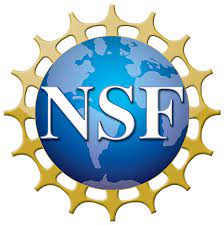 GENERAL INFORMATION GENERAL INFORMATION The CalTeach Summer Research Institute is an eight-week program for math, science, and engineering undergraduates from across the UC system who are interested in pursuing a career in education. Participants conduct research on campus or in nearby labs while also taking a weekly seminar series focused on how to engage K-12 students with data literacy and authentic research practices.Summer Research Institute (SRI) students spend approximately 36 hours per week in the lab or with their research group, where they support the ongoing work of their faculty or post-doctoral research mentor. We work with applicants to find placements that match their interests or background among the diverse research opportunities on and near campus. Placements cover a wide variety of research disciplines; last summer alone we placed students in fields ranging from astrophysics to environmental engineering to math education. The research experience culminates with a poster presentation highlighting the work conducted over the summer.SRI students also attend a weekly four-hour seminar, Integrating Research Methods into K–12 Teaching in Mathematics & Science (EDSTEM189). Through this course, SRI participants explore ways to integrate research techniques and skills into lessons for K–12 math and science classrooms. The course explores lesson planning and successful teaching methods through engaging demonstrations, and emphasizes collaborative design and review of lesson components. EDSTEM189 satisfies the research methods component of the Cal Teach minor.Summer Institute participants receive a $6300 stipend. The program coincides with UC Berkeley's Summer Session C, which runs between June 20 - August 12. Students accepted into the program must enroll in EDSTEM189. For those seeking to meet the 6-unit financial aid threshold, there are additional options available; please speak with SRI staff to discuss a plan that may work for you.DEADLINES There are two application deadlines. There is a priority deadline, as well as a final submission deadline. Applying earlier improves your chances of being reviewed by multiple research mentors for a lab placement.Priority Application Deadline: February 1st Submission Deadline: March 1st ------TO APPLY To apply, you must be a UC undergraduate student majoring in any math, science, or engineering field, and you must be interested in pursuing a teaching career. Preference will be given to students enrolled in CalTeach courses and who are making progress towards earning a teaching credential.Only complete applications will be reviewed. The following materials must be received for your application to be considered complete: ❏ Completed Application ❏ Academic and Research Resume ❏ Narrative Responses ❏ Unofficial transcripts of all colleges and/or universities attended ❏ Two recommendation letters *All application materials including recommendation letters must be submitted to sri_calteach@berkeley.eduAPPLICANT INFO First Name: Last Name: SID: Email: Cell Phone Number: Date of Birth (MM/DD/YYYY): ___________________________________________________________________ Permanent Address __________________________________________________________________ City      			State  		Postal Code Are you a:  ☐ US Citizen    ☐ Permanent Resident Alien   ☐Other: __________________ Your response does not affect your eligibility for SRI, but may influence placement in research facilities that have citizenship/residency requirements.ACADEMIC BACKGROUND Major GPA: Minor: Expected Date of Graduation: University currently attending: Academic status (at time of application): ☐ Freshman  ☐ Sophomore  ☐ Junior   ☐Senior Please select field of study: ❏ Biology ❏ Chemistry ❏ Engineering ❏ Earth/Physical Science ❏ Math ❏ Physics ❏ Computer Science ❏ Other: ___________________________ Do you plan to complete the CalTeach Minor (Science & Math Education)?: ☐ YES  ☐ NO If YES, what is your anticipated semester of completion for the minor?: ____________________ Do you plan on applying to the CalTeach Credential Program?   ☐ YES   ☐ NO If YES, what is your anticipated date of completion for the credential?: ____________________ CalTeach Courses Completed: ☐ UGIS 82 or 82T / EDSTEM 82 or 82T  ☐ EDUC 130 ☐ EDUC 131AC ☐ UGIS 187 / EDSTEM 187 ☐ UGIS 188/189/C122 ☐ HIST 180T/100ST/138T/182ATAre you a transfer student from a community college?:   ☐ YES   ☐ NO ------RESEARCH BACKGROUND Have you ever had a research internship/fellowship/experience?: ☐ YES   ☐ NO If yes, please describe your experience(s): _________________________________________________________________________________________________________________________________________________________________________________________________________________________________________________________Indicate your proficiency with the following skills (if any) from 1 (no experience) to 5 (proficient): 1     2    3    4     5 ☐  ☐  ☐  ☐  ☐  Microsoft Office Suite ☐  ☐  ☐  ☐  ☐  Google Suite ☐  ☐  ☐  ☐  ☐  Excel spreadsheets / Google Sheets ☐  ☐  ☐  ☐  ☐  Computer Aided Design Software (CAD) ☐  ☐  ☐  ☐  ☐  Statistical Analysis Software ☐  ☐  ☐  ☐  ☐  Coding (specify below) ☐  ☐  ☐  ☐  ☐  Web Design / Graphic Design ☐  ☐  ☐  ☐  ☐  Other: ____________________________________________________Do you know Python or R? : ☐ YES   ☐ NO List any other coding language(s) you may know: _________________________________________________________________________________________________________________Please list any of the following courses you have taken (include course number & a short descriptive title): Laboratory courses: _______________________________________________________________Statistics/Data Analysis courses: _____________________________________________________Programming courses: _____________________________________________________________Research courses: _________________________________________________________________------NARRATIVE QUESTIONS Please respond to each prompt. You may include your responses as a separate document with your application, or you may add them to the bottom of this document. Responses should be limited to 300 words or less for each prompt. These responses are often shared with potential lab mentors, such as the Faculty, post-doc, or graduate student that will be supervising you day-to-day in the lab. 1. Describe the types of research activities you are looking forward to most for your summer internship. 2. What do you hope to learn from a summer research experience? 3. What was the most meaningful educational experience you have had in science and/or mathematics and why? 4. Describe an experience which demonstrates your commitment to becoming a teacher.RECOMMENDATIONS You are required to provide at least two confidential letters of recommendation, sent directly to the Program Coordinator (an additional recommendation letter is optional) It is advised that one recommender speaks to your commitment and interest in teaching and another to your potential as a researcher. Letter writers should be professional or academic contacts, or those in a supervisory position. Recommenders may email a PDF version of their letter to sri_calteach@berkeley.edu REFERENCES: Reference #1 						Reference #2 Name: 							Name: Position/Relationship to you: 				Position/Relationship to you: Phone: 							Phone: Email: 							Email: ------DEMOGRAPHICS The following demographics information is only collected for programmatic reporting requirements and has no bearing on the selection of scholarship recipients. Please select how you identify: Gender: ☐ Male  ☐ Female  ☐ Non-binary  ☐ Decline to state Race (please select all that apply): ☐ Hispanic or Latino ☐ American Indian ☐ Native Hawaiian or Other Alaska Native or Pacific Islander ☐ Black or African American ☐ Asian ☐ White ☐ Decline to state Do you have any of the following disabilities? (Check yes if any of the following apply): ☐ YES  ☐ NO  ☐ Decline to state ❏ Deaf or serious difficulty hearing ❏ Blind or serious difficulty seeing even when wearing glasses ❏ Serious difficulty walking or climbing stairs ❏ Other serious disability related to a physical, mental, or emotional condition ------CERTIFICATION By signing your name, you agree and state: • That your application will not be considered until you have successfully submitted all required material (as listed on page 1) • You acknowledge that all entered information, along with information in all required documents, is correct to the best of your knowledge. • If accepted into the Summer Research Institute, that requires a full-time (40hr/week) commitment for both research and attending the weekly SRI seminar. ___________________________________________________________________________________________               PRINT NAME	 		SIGNATURE (e-signature is acceptable)  		          DATE 